Confrontation des documents complémentairesConfrontation des documents complémentairesJules Vallès, L’enfantAnne Gavalda, « Happy meal »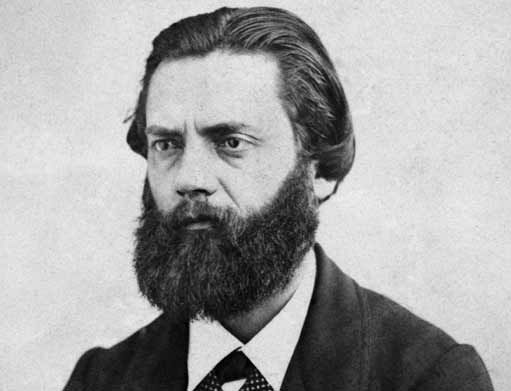 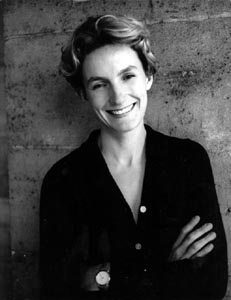 Date de publication18792000Personnage-narrateurJacques VingtrasLe père de l’enfantPas de nomLien avec l’enfantAmi de son frèrePèrePrénom de l’enfantLouisetteValentineAgeDix ansPas encore 7 ansStatut socialouvrierBourgeoisie(la fréquentation des brasseries parisiennes ; les vacances)Description physique de l’enfant« la mignonne »« ses menottes »« sa tête d’ange »Gorge cassée, pauvre petite poitrine crevée, visage tout blancLa plus jolie fille de la rue« Son cou gracile »« vernis violet nacré sur les ongles » « aile de libellule »Mèches blondesTrès jolis sourcilsJolies oreilles, joli nezComportement du père vis-à-vis de l’enfantViolence irraisonnée« on battait »« son père qui la frappait encore…toujours »« il avait peur, cette fois, de l’achever »« on la tua tout de même »« on lui faisait si mal »« cet assassin de son enfant »Père fait tout pour sa fille :« je l’aime, cette fille », « cette fille, je l’aime »L’emmène au restaurant, accepte d’aller au Mac Do.Lui achète une seconde glace, alors qu’elle n’en mange qu’une partie.Comportement de l’enfant vis-à-vis du pèreTerreur et folieDemande pardon sans cesse« se roulant de terreur devant son père »« folle de peur »« convulsion de terreur »« son brin de raison tremblait »Donne des ordres : « Alors mange » impose son choix « mais on va au Mac Donald »se moque de son père : « elle me dit que je suis bête ».Affectueuse : « elle prend ma main et la presse doucement », « elle m’ouvre la voie », « elle aussi elle aime me faire plaisir ».« pourvu que ça dure, sa tendresse »Jules Vallès, L’enfantAnne Gavalda, « Happy meal »Date de publicationPersonnage-narrateurLien avec l’enfantPrénom de l’enfantAgeStatut socialDescription physique de l’enfantComportement du père vis-à-vis de l’enfantComportement de l’enfant vis-à-vis du père